* Takster for kjøring med egen bil:ALLE KVITTERINGER/BILLETTER VEDLEGGESVeiledning til utfylling av reiseregningsskjemaet (denne siden skal ikke sendes inn) For å få refundert reiseutgifter må du fylle ut reiseregningsskjema. Dersom reiseregningsskjemaet ikke medfølger vil pengene ikke bli utbetalt. Skjemaet finner du på www.nfoi.no. Reiseregningen må være sendt kasserer senest innen 1 måned etter at reisen er foretatt. Refusjonskrav som mottas for seint kan NFOI la være å refundere helt/delvis. Skjemaet skal bare brukes til refusjon av reiseutgifter. Har du hatt andre utgifter (for eksempel diett, overnatting, deltakeravgift eller andre typer utlegg) skal du bruke eget skjema for utlegg. Alle refusjonskrav skal ha reiseregningsskjema som forside ved innsending til kasserer.Reiseregningsskjema og bilag (kvitteringer) skal sendes i PDF-format på mail til kasserer@nfoi.no. Man kan etter avtale med kasserer, sende reiseregningsskjema i vanlig post. Merk! Du kan ikke forvente å få refundert utgiftene dine før 2 uker etter NFOI har mottatt refusjonskravet.REISEREGNINGSSKJEMA FOR NFOIREISEREGNINGSSKJEMA FOR NFOIREISEREGNINGSSKJEMA FOR NFOIREISEREGNINGSSKJEMA FOR NFOI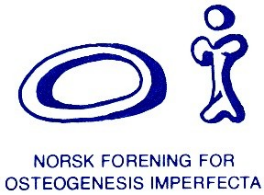 Fornavn:Etternavn:Adresse:Postnr./sted:E-post:Tlf.nr/Mobilnr.Type samling:   Sted samling: Dato:Fly (legg ved billett eller elektronisk billett):Fly (legg ved billett eller elektronisk billett):Fly (legg ved billett eller elektronisk billett):Fly (legg ved billett eller elektronisk billett):Fly (legg ved billett eller elektronisk billett):KrBuss, ferge, tog e.l.:Buss, ferge, tog e.l.:Buss, ferge, tog e.l.:Buss, ferge, tog e.l.:Buss, ferge, tog e.l.:Kr* Kjøring egen bil: Ant. kmkrKrParkering: Parkering: Parkering: Parkering: Parkering: KrBomavgift:Bomavgift:Bomavgift:Bomavgift:Bomavgift:KrDiverse (spesifisér):Diverse (spesifisér):Diverse (spesifisér):Diverse (spesifisér):Diverse (spesifisér):Kr 
Totalsum:
Totalsum:
Totalsum:
Totalsum:
Totalsum:Kr          Kontonr. ditt MÅ OPPGIS: Personbiler:kr 2,50 pr kmKassevogner og busser:kr 3,00 pr kmSted:Dato:Dato:Sign:Reiseregningen sendes:  Reiseregningen sendes:  Reiseregningen sendes:  kasserer@nfoi.nokasserer@nfoi.nokasserer@nfoi.nokasserer@nfoi.nokasserer@nfoi.no